 实习僧              		 求职意向：会计实习生 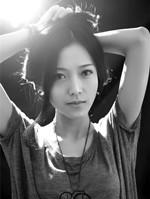  1993.8.8        汉族          中共党员         本科          130000****     shixi@shixiseng.com      江苏 · 苏州 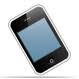 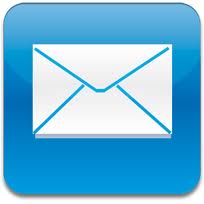 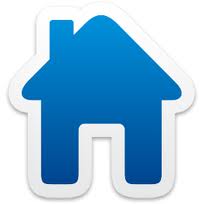 2008.09-2012.06      苏州大学文正学院                    会计学专业主修课程：中级财务会计、税法、会计学、高级财务会计、财务管理、财务报表分析等学习成绩：专业排名为3/42，连续四年获得学校一等奖学金（获奖比例3%）2011.06-2011.08      苏州易齐人力资源有限公司            会计实习生   1、协助会计凭证录入、购买票据、办理银行存取款和结账结算业务；2、严格审核报销单据、发票等原始单据，做到手续完备，单证齐全；3、协助完成财务相关文件、资料的整理、存档工作。2011.05-2011.06      第三届“中华会计网校杯”全国大学生校园财会大赛项目简述：组建3人团队，构建仿真企业财务运作的虚拟环境，运用已经掌握的专业知识，进行仿真演练。个人职责：1、担任出纳职务，模拟各项费用统计，票据核对，年度预算编制等工作；          2、参与PPt的制作和后期答辩。项目成果：团队获得“最佳表现团队奖”会    计：2010年8月获得会计从业资格证书、中级会计电算化证书，熟悉会计工作流程。英    语：2010年6月通过全国大学生英语六级考试，具有优秀的英语听读说写能力，可以作为工作语言。普 通 话：2010年11月获得全国普通话一级乙等证书。计 算 机：熟练操作WORD、PPT等软件，擅长excel数据分析和“用友”ERP财务软件。          2009.12-2010.06：校英语教学调频电台主播          主播节目有：“英语学习聚光灯”和“旅游风向标”；          单期节目“新加坡之旅”于2010年11 月获得校英语教学调频电台优秀节目。          2008.09-2009.06：院学生会学习部副部长          组织活动有：举办与学院学习相关的报告会、迎新交流会，协助学院举办英语文化节；          于2009年6月获得学院优秀干部（获奖比例3%）。            1、通过财务管理专业学习，掌握良好的基础知识，具有一定的财务基础，熟悉会计的账务处理；       2、具有良好的职业道德操守，较强的数据信息分析能力，能严格执行公司制定的财务管理制度； 